FORMULAIRE D’INSCRIPTION       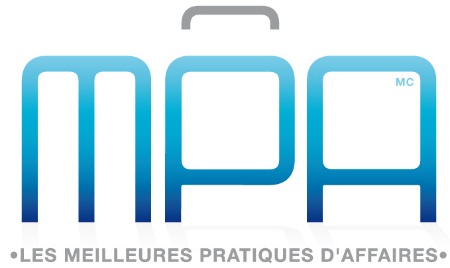 Orientations et planification stratégiquesDATE : 12 février 2020HEURE : 8h00 à 12h00ENDROIT : Centre d’innovation et de technologies de Granby (CITIG)1300, boulevard IndustrielGranby (Québec)  J2J 0E5Nom de l’entreprise : Adresse : Ville : Code Postal : Téléphone : NEQ : Secteur d’activité : Personnes à inscrire Prénom et Nom : Dirigeant : Travailleur stratégique : Courriel : Prénom et Nom : Dirigeant : Travailleur stratégique : Courriel : Coût : 75$ / personne Y compris les taxes. Cette formation est admissible à la loi sur les compétences (loi du 1 %).***Nous vous ferons parvenir une facture lors de votre inscription. Payable sur réception de la facture. Aucune annulation dans les trois jours ouvrables avant l'activité.***Faire parvenir ce formulaire complété, avant le 28 janvier 2020, à : Carole GatienConseillère aux communications 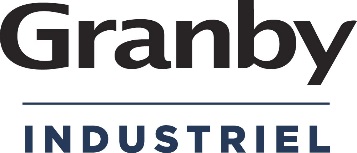 Granby Industrielc.gatien@granby-industriel.com450 777.2707